О внесении изменений в приказ министерства управления финансами Самарской области от 21.12.2009 № 01-21/65 «Об утверждении Порядка взыскания неиспользованных остатков межбюджетных трансфертов, полученных в форме субсидий, субвенций и иных межбюджетных трансфертов, имеющих целевое назначение, предоставленных из областного бюджета»В соответствии со статьей 242 Бюджетного кодекса Российской Федерации, руководствуясь Общими требованиями к порядку взыскания в доход бюджетов неиспользованных остатков межбюджетных трансфертов, полученных в форме субвенций и субсидий и иных межбюджетных трансфертов, имеющих целевое назначение, утвержденными приказом Министерства финансов Российской Федерации от 11.06.2009 № 51н, приказываю:Внести в приказ министерства управления финансами Самарской области от 21.12.2009 № 01-21/65 «Об утверждении Порядка взыскания неиспользованных остатков межбюджетных трансфертов, полученных в форме субсидий, субвенций и иных межбюджетных трансфертов, имеющих целевое назначение, предоставленных из областного бюджета» следующие изменения:в Порядке взыскания неиспользованных остатков межбюджетных трансфертов, полученных в форме субсидий, субвенций и иных межбюджетных трансфертов, имеющих целевое назначение, предоставленных из областного бюджета (далее – Порядок):в пункте 2:в абзаце втором слова «первых 5 рабочих дней финансового года, следующего за отчетным» заменить словами «15 рабочих дней текущего финансового года»;в абзаце третьем слова «5 рабочих дней финансового года», заменить словами «15 рабочих дней текущего финансового года»;в абзаце третьем слова «бюджетной политики мониторинга местных бюджетов» заменить «региональных межбюджетных отношений»;в абзаце четвертом слова «первых 7 рабочих дней финансового года, следующего за отчетным» заменить словами «7 рабочих дней по истечении срока, установленного законодательством для возврата остатков целевых средств»; в пункте 3.3 в абзаце первом слова «05.09.2008 № 92н (далее – Порядок                      № 92н)» заменить словами «18.12.2013 № 125н (далее – Порядок № 125н)»;в пункте 3.3 абзац четвертый и пятый изложить в следующей редакции:«В поле «Назначение платежа (примечание)» Заявки на возврат указываются последовательно расположенные, разделенные между собой точкой с запятой («;») код классификации доходов по возврату остатков целевых средств, код цели (обязателен для указания при возврате неиспользованного остатка целевых средств, предоставленных из областного бюджета, источником финансирования которых являются средства федерального бюджета), коды целевых статей расходов бюджета по предоставленным целевым средствам по бюджетной классификации Российской Федерации.Неиспользованные остатки целевых средств, взысканные из бюджета и отраженные на лицевом счете соответствующего финансового органа, подлежат отнесению на соответствующих администраторов доходов по возврату (при необходимости) на основании Заявки на возврат, представленной в установленном порядке соответствующим администратором доходов по возврату, в Разделе 1 «Реквизиты документа» которой в графе 1 «Код по БК» указывается код классификации доходов бюджетов Российской Федерации по возврату остатков целевых средств, администрируемый соответствующим администратором доходов по возврату, а в графе 10 «Назначение платежа (примечание)» – код классификации доходов бюджетов Российской Федерации по возврату остатков целевых средств, администрируемый соответствующим финансовым органом, код цели по взысканным из бюджета целевым средствам, отраженным на лицевом счете соответствующего финансового органа, и код направления расходов целевой статьи областного бюджета на предоставление целевых средств по бюджетной классификации Российской Федерации, действующей в текущем финансовом году, последовательно расположенные и разделенные между собой точкой с запятой («;»).»; пункт 3.5 признать утратившим силу;в пункте 4 слово «ОКАТО» заменить словом «ОКТМО»;Приложение 1 к Порядку изложить согласно Приложению 1 к настоящему приказу.2.  Опубликовать настоящий Приказ в средствах массовой информации.3. Настоящий Приказ вступает в силу со дня его официального опубликования.Врио министра                                                                       А.В.ПрямиловАлександров 3336481Приложение №1к приказу министерства управления финансовСамарской областиот____ №_____О взыскании из бюджета_________________________________________(наименование муниципального образования)в доход областного бюджета неиспользованныхостатков целевых средств                                                                  г. Самара    В  соответствии  с  пунктом  5 статьи 242 Бюджетного кодекса РоссийскойФедерации и Приказом Министерства финансовРоссийской  Федерации  от  11.06.2009 N 51н "Об общих требованиях к порядкувзыскания   в   доход   бюджетов   неиспользованных  остатков  межбюджетныхтрансфертов,  полученных  в  форме  субсидий, субвенций и иных межбюджетныхтрансфертов,    имеющих    целевое    назначение,   и   Порядке   взысканиянеиспользованных  остатков  межбюджетных  трансфертов,  предоставленных  изфедерального бюджета" приказываю:    Управлению  Федерального  казначейства по Самарской области взыскать избюджета___________________________________________________________________________(наименование муниципального образования Самарской области)(_________________________________________________________________________)(наименование финансового органа муниципального образования)___________________________________________________________________________(ИНН, КПП финансового органа муниципального образования)    и  перечислить  в  доход  областного  бюджета  неиспользованные остаткицелевых средств в сумме __________ руб. ____________ коп. в соответствии сприложением к настоящему Приказу согласно следующим реквизитам: РЕКВИЗИТЫ СЧЕТА УПРАВЛЕНИЯ ФЕДЕРАЛЬНОГО КАЗНАЧЕЙСТВА ПО САМАРСКОЙ ОБЛАСТИ                                                                               ____________________ГРКЦ ГУ Банка России по Самарской области г. Самара                   БИК     │___________________________________________________________________________________________________│                             (наименование банка)                 Номер счета | │                                                                              │____________________│Министр управления финансамиСамарской области            ___________    _______________________                              (подпись)      (расшифровка подписи)Приложение к приказу Министерства финансов Российской Федерации от ______ №___Ответственный исполнитель министерства управления финансами Самарской области_______________________________________________________                                        (должность)   (подпись)    (расшифровка подписи)    (телефон)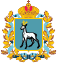 МИНИСТЕРСТВО УПРАВЛЕНИЯ ФИНАНСАМИСАМАРСКОЙ ОБЛАСТИПРИКАЗ№  г.СамараГлавный администратор доходов областногобюджета от возврата остатков целевых средствГлавный администратор доходов областногобюджета от возврата остатков целевых средствГлавный администратор доходов областногобюджета от возврата остатков целевых средствГлавный администратор доходов областногобюджета от возврата остатков целевых средствКод бюджетной классификацииРоссийской Федерации Код бюджетной классификацииРоссийской Федерации Сумма,подлежащаявзысканиюв доходбюджета(руб.)наименованиеИННКППкод главы побюджетнойклассифи-кацииРоссийскойФедерациицелевой статьирасходов областного бюджета по предоставленным целевым средствам из областного бюджетадоходов бюджетовмуници-пальных образований по возврату остатков целевых средствСумма,подлежащаявзысканиюв доходбюджета(руб.)1234567Итого    X        X         X             X             X      